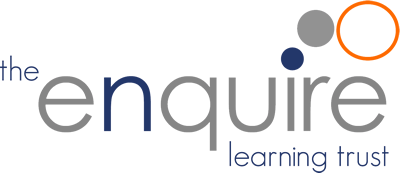 Job Description:   TeacherJob Description:   TeacherJob Description:   TeacherScale and Point: M1 – 6 Salary: M1- 6Salary: M1- 6Reports to:    Executive Principal, Head of School and Senior Leadership Team Reports to:    Executive Principal, Head of School and Senior Leadership Team Reports to:    Executive Principal, Head of School and Senior Leadership Team Job Purpose:To carry out professional duties and to have responsibility for an assigned class. To be responsible for the day-to-day work and management of the class and the safety and welfare of the pupils, during on-site and off-site activities.To promote the aims and objectives of the school and maintain its philosophy of education.The responsibilities of the post are to be performed in accordance with the provisions of the most up to date edition of the School Teachers’ Pay and Conditions document and within the range of teachers’ duties set out in that document.Job Purpose:To carry out professional duties and to have responsibility for an assigned class. To be responsible for the day-to-day work and management of the class and the safety and welfare of the pupils, during on-site and off-site activities.To promote the aims and objectives of the school and maintain its philosophy of education.The responsibilities of the post are to be performed in accordance with the provisions of the most up to date edition of the School Teachers’ Pay and Conditions document and within the range of teachers’ duties set out in that document.Job Purpose:To carry out professional duties and to have responsibility for an assigned class. To be responsible for the day-to-day work and management of the class and the safety and welfare of the pupils, during on-site and off-site activities.To promote the aims and objectives of the school and maintain its philosophy of education.The responsibilities of the post are to be performed in accordance with the provisions of the most up to date edition of the School Teachers’ Pay and Conditions document and within the range of teachers’ duties set out in that document.General Duties:To take responsibility for planning and implementing appropriate work programmes for all children in the class in order for them to make good progress across all areas of learning.To maintain assessment records and report on pupils’ progress to senior staff and to parents and carers in accordance with the academy policy.To uphold the ethos of the school and work within the vision and aims of Elliston Primary AcademyTo ensure the safety and welfare of all the school community – following trust policies and procedures.General Duties:To take responsibility for planning and implementing appropriate work programmes for all children in the class in order for them to make good progress across all areas of learning.To maintain assessment records and report on pupils’ progress to senior staff and to parents and carers in accordance with the academy policy.To uphold the ethos of the school and work within the vision and aims of Elliston Primary AcademyTo ensure the safety and welfare of all the school community – following trust policies and procedures.General Duties:To take responsibility for planning and implementing appropriate work programmes for all children in the class in order for them to make good progress across all areas of learning.To maintain assessment records and report on pupils’ progress to senior staff and to parents and carers in accordance with the academy policy.To uphold the ethos of the school and work within the vision and aims of Elliston Primary AcademyTo ensure the safety and welfare of all the school community – following trust policies and procedures.Main duties and responsibilities:To support the Executive Principal, head of school and Senior Leadership Team in promoting the ethos of the school.To embody the values of the school in your conduct at all times, including in the community.To create and manage a caring, supportive, purposeful and stimulating environment which is conducive to children’s learning.To plan and prepare engaging and well-structured lessons in order to deliver the National Curriculum ensuring breadth and balance in all subjects.To identify clear teaching objectives and learning outcomes, with appropriate challenge and high expectations.Use formative and summative assessment to inform planning and or intervention for individual, small group and whole class in order to maximise learning and progress for all.To maintain a regular system of monitoring, assessment, record-keeping and reporting of children’s progress.To prepare appropriate records for the transfer or transition of pupils.To maintain good order and discipline among the pupils, safeguarding their health and safety.Keep up-to-date with recent research and developments in education in order to maintain high quality pedagological approaches, including knowledge and understanding of the effective inclusion of all children, and of the factors which support high achievement in school for all pupils, regardless of background.Maintain a strong grasp of the National CurriculumTo organise and manage groups or individual pupils ensuring differentiation of learning needs, reflecting all abilities. To plan opportunities to develop the social, emotional and cultural aspects of pupils’ learning.To ensure effective use of support staff within the classroom, including parent volunteers.To participate in professional development meetings and other school events as required. Contribute to the development and co-ordination of a particular area of the curriculum.To be part of a whole school team, actively involved in decision-making on the preparation and development of policies and programmes of study, teaching materials, resources, methods of teaching and pastoral arrangements.Communicate effectively with all members of the school team, recognising everyone’s part in the overall education of our pupils.To ensure that school policies are reflected in daily practice.To communicate and consult with parents/carers over all aspects of their children’s education – academic, social and emotional.To liaise with outside agencies when appropriate e.g. Educational Psychologist.To continue professional development, maintaining a portfolio of training undertaken and be proactive in seeking your own development opportunities.To meet with parents and appropriate agencies, to contribute positively to the education of the children concerned. To promote the welfare of children and to support the school in safeguarding children though relevant policies and procedures.To promote equality as an integral part of the role and to treat everyone with fairness and dignity.To recognise health and safety is a responsibility of every employee, to take reasonable care of self and others and to comply with the School’s Health and Safety policy and any school-specific procedures / rules that apply to this role.To adhere to Teacher Standards and fulfil them to an appropriate level for your career stage.Recognise own strengths and areas of expertise and use these to advise and support others.Where appropriate, provide guidance and assist in the training and development of other staff within areas of strength.Main duties and responsibilities:To support the Executive Principal, head of school and Senior Leadership Team in promoting the ethos of the school.To embody the values of the school in your conduct at all times, including in the community.To create and manage a caring, supportive, purposeful and stimulating environment which is conducive to children’s learning.To plan and prepare engaging and well-structured lessons in order to deliver the National Curriculum ensuring breadth and balance in all subjects.To identify clear teaching objectives and learning outcomes, with appropriate challenge and high expectations.Use formative and summative assessment to inform planning and or intervention for individual, small group and whole class in order to maximise learning and progress for all.To maintain a regular system of monitoring, assessment, record-keeping and reporting of children’s progress.To prepare appropriate records for the transfer or transition of pupils.To maintain good order and discipline among the pupils, safeguarding their health and safety.Keep up-to-date with recent research and developments in education in order to maintain high quality pedagological approaches, including knowledge and understanding of the effective inclusion of all children, and of the factors which support high achievement in school for all pupils, regardless of background.Maintain a strong grasp of the National CurriculumTo organise and manage groups or individual pupils ensuring differentiation of learning needs, reflecting all abilities. To plan opportunities to develop the social, emotional and cultural aspects of pupils’ learning.To ensure effective use of support staff within the classroom, including parent volunteers.To participate in professional development meetings and other school events as required. Contribute to the development and co-ordination of a particular area of the curriculum.To be part of a whole school team, actively involved in decision-making on the preparation and development of policies and programmes of study, teaching materials, resources, methods of teaching and pastoral arrangements.Communicate effectively with all members of the school team, recognising everyone’s part in the overall education of our pupils.To ensure that school policies are reflected in daily practice.To communicate and consult with parents/carers over all aspects of their children’s education – academic, social and emotional.To liaise with outside agencies when appropriate e.g. Educational Psychologist.To continue professional development, maintaining a portfolio of training undertaken and be proactive in seeking your own development opportunities.To meet with parents and appropriate agencies, to contribute positively to the education of the children concerned. To promote the welfare of children and to support the school in safeguarding children though relevant policies and procedures.To promote equality as an integral part of the role and to treat everyone with fairness and dignity.To recognise health and safety is a responsibility of every employee, to take reasonable care of self and others and to comply with the School’s Health and Safety policy and any school-specific procedures / rules that apply to this role.To adhere to Teacher Standards and fulfil them to an appropriate level for your career stage.Recognise own strengths and areas of expertise and use these to advise and support others.Where appropriate, provide guidance and assist in the training and development of other staff within areas of strength.Main duties and responsibilities:To support the Executive Principal, head of school and Senior Leadership Team in promoting the ethos of the school.To embody the values of the school in your conduct at all times, including in the community.To create and manage a caring, supportive, purposeful and stimulating environment which is conducive to children’s learning.To plan and prepare engaging and well-structured lessons in order to deliver the National Curriculum ensuring breadth and balance in all subjects.To identify clear teaching objectives and learning outcomes, with appropriate challenge and high expectations.Use formative and summative assessment to inform planning and or intervention for individual, small group and whole class in order to maximise learning and progress for all.To maintain a regular system of monitoring, assessment, record-keeping and reporting of children’s progress.To prepare appropriate records for the transfer or transition of pupils.To maintain good order and discipline among the pupils, safeguarding their health and safety.Keep up-to-date with recent research and developments in education in order to maintain high quality pedagological approaches, including knowledge and understanding of the effective inclusion of all children, and of the factors which support high achievement in school for all pupils, regardless of background.Maintain a strong grasp of the National CurriculumTo organise and manage groups or individual pupils ensuring differentiation of learning needs, reflecting all abilities. To plan opportunities to develop the social, emotional and cultural aspects of pupils’ learning.To ensure effective use of support staff within the classroom, including parent volunteers.To participate in professional development meetings and other school events as required. Contribute to the development and co-ordination of a particular area of the curriculum.To be part of a whole school team, actively involved in decision-making on the preparation and development of policies and programmes of study, teaching materials, resources, methods of teaching and pastoral arrangements.Communicate effectively with all members of the school team, recognising everyone’s part in the overall education of our pupils.To ensure that school policies are reflected in daily practice.To communicate and consult with parents/carers over all aspects of their children’s education – academic, social and emotional.To liaise with outside agencies when appropriate e.g. Educational Psychologist.To continue professional development, maintaining a portfolio of training undertaken and be proactive in seeking your own development opportunities.To meet with parents and appropriate agencies, to contribute positively to the education of the children concerned. To promote the welfare of children and to support the school in safeguarding children though relevant policies and procedures.To promote equality as an integral part of the role and to treat everyone with fairness and dignity.To recognise health and safety is a responsibility of every employee, to take reasonable care of self and others and to comply with the School’s Health and Safety policy and any school-specific procedures / rules that apply to this role.To adhere to Teacher Standards and fulfil them to an appropriate level for your career stage.Recognise own strengths and areas of expertise and use these to advise and support others.Where appropriate, provide guidance and assist in the training and development of other staff within areas of strength.Signed: Signed: Date: